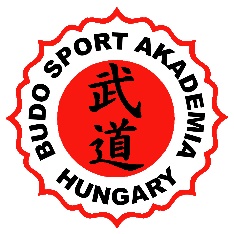 JELENTKEZÉSI LAPSPORTEDZŐ KÉPZÉS - OKJ 54 813 02 A SPORTÁG MEGNEVEZÉSE: …………………………………………………………………………….                                          A JELENTKEZŐ SZEMÉLYES ADATAI:NEVE: ………………………………………………………………………………………………………………………………….………SZÜLETÉSI NEVE: ……………….………………………………………………………………………………………….……………SZÜLETÉSI HELYE: ……………………………………………………………………………………………….………………..……SZÜLETÉSI IDEJE: ……………………………………………………………………………………………………….……….………ANYJA LEÁNYKORI NEVE: …………………………………………………………………………….……………………………NEME:       FÉRFI         NŐÁLLAMPOLGÁRSÁGA:  MAGYAR                                             NEM MAGYAR: …………………………………………………………………………….……SZEMÉLYI IGAZOLVÁNY SZÁMA: …………………………………………………………..……………….KÜLFÖLDI ÁLLAMPOLGÁR ESETÉN AZONOSÍTÓ OKIRAT SZÁMA: ……………………………….……………TÁRSADALOMBIZTOSÍTÁSI AZONOSÍTÓ JELE: ………………………………………………………….……………….                                            A JELENTKEZŐ ELÉRHETŐSÉGE:                                                               ÁLLANDÓ LAKHELYE:IRÁNYÍTÓSZÁM: …………………………………….…………………………………………………………………………….….…MEGYE: ………………….………………………………………….…………………………………………………………………….…HELYSÉG: …………………….……………………………………………………..……………………………………………….…….UTCA, HÁZSZÁM/EMELET/AJTÓ:………………………………………………………………………………………..………ÉRTESÍTÉSI E-MAIL CÍME: ………………………………………………………………………………………..……………….TELEFONOS ELÉRHETŐSÉGE: VONALAS: ………………………..… MOBIL: ………………..……………………….                                                    IDEIGLENES TARTÓZKODÁSI HELYE: IRÁNYÍTÓSZÁM: …………………………………….…………………………………………………………………………….….…MEGYE: ………………….………………………………………….…………………………………………………………………….…HELYSÉG: …………………….……………………………………………………..……………………………………………….…….UTCA, HÁZSZÁM/EMELET/AJTÓ:………………………………………………………………………………………..………KELT:  …………………………, ………. ÉV ..………….. HÓNAP …… NAP.                                                                                                                          …………………………………………………                                                                                                                                                                  JELENTKEZŐ ALÁÍRÁSA